SammendragDe nordlige og spredt befolkede regionene (NSPA) i Finland, Norge og Sverige får stadig økt betydning i de geopolitiske og økonomiske interesser nasjonalt og i  EU. NSPAs fylker ligger i Europas periferi og er en del av Europas dør til Arktis og i øst til den russiske føderasjonen (videre Russland). Klimaendringer, tilgang til hydrokarboner og mineralressurser og endringer i forholdet til Russland påvirker det politiske og økonomiske landskapet. En bærekraftig utvikling i disse regionene er avgjørende for å mestre strategisk risiko og muligheter.Innen EU, har disse regionene en unik geografi og ligner mye på landsbygda i Canada, Australia og Chile. I NSPA bor det 5 personer per kvadratkilometer og til sammen ca. 2,6 millioner innbyggere på et landareal på 532.000 kvadratkilometer. Dette kan sammenlignes med Romas befolkning på hele Spanias landareal. De tre regionene i NSPA deler i stor grad naturlige omgivelser – barskt klima, rike naturressurser, relativt lite landbruk, stort potensiale når det gjelder fornybar energi, store avstander til markedet og kostbar landtransport. De naturlige omgivelsene spiller en mye viktigere rolle i NSPA enn i Sør-Europa hvor tettsteder med høy befolkningstetthet er adskilt fra naturen, noe som begrenser naturens betydning for mennesker og bedrifter. Økonomien i spredt befolkede områder som NSPA, mangler fordeler som mer tettbebygde områder har, som deling av tilgjengelige fasiliteter, ressurser og spesialisering, større arbeidsmarked og ringvirkninger av kunnskap. Denne rapporten finner det likevel at høy produktivitetsvekst er mulig gjennom å overvinne ulempene gjennom andre mekanismer. For eksempel så er det en rekke næringer innen bl.a. tre- og gruveindustri hvor en vertikal integrasjon representerer en fordel og kan erstatte behovet for deling av fasiliteter. Spredt befolkede områder kan også tiltrekke arbeidstakere fra andre regioner og utlandet ved å tilby dem høyere lønn eller mer miljøvennlige levevilkår.  Bredbånd kan styrke forbindelsene i avsidesliggende områder og dermed spre nye ideer.Realisering av vekstmuligheter i disse områdene er forbundet med identifisering av absolutte fordeler. Disse varierer fra land og fylke og inkluderer først og fremst mineralressurser og energi, fiskeri og akvakultur, treindustri, fornybar energi og reiseliv.  Disse aktivitetene er koblet opp mot immobile midler, som naturressurser, kystbeliggenhet eller nasjonalparker. Hovedspørsmålet blir derfor, hvordan øke verdien av disse unike ressursene gjennom å støtte faktorer som gjør en i stand til å øke produksjonen, som kunnskap, innovasjon, infrastruktur og næringsmiljø. Konseptet SMART spesialisering er derfor en fornuftig tilnærming i spredt befolkede områder. Hvis dette gjøres riktig, kan man identifisere og fokusere på områder hvor man har absolutte fordeler og dermed oppnå en verdiøkning gjennom diversifisering. Innen NSPA området nærmer økonomiene seg stadig og denne konvergensen gir muligheter for økt samarbeid til å møte felles utfordringer.  NSPA fylker med lavere BNP enn OECD gjennomsnittet er i ferd med å ta igjen de andre. Dette er godt synlig i de fem østlige og sentrale fylkene i Finland, hvor man finner en større BNP vekst enn gjennomsnittet i perioden 2000-2012. NSPA fylker som er mer utviklet, vokser saktere. De tre nordnorske fylkene har en svak BNP-vekst i tidsrommet 2000-2012, men høyere enn OECD gjennomsnittet. Det er også en tredje klynge mellom de som er i ferd med å ta igjen gjennomsnittet og de med lav vekst og med BNP vekst omtrent som OECD gjennomsnittet. Disse inkludere alle svenske regioner sammen med to finske regionene Norra Österbotten og Lapland.Til tross av avsides beliggenhet og barskt klima, er velstanden i NSPA området høy, over OECD gjennomsnittet men lavere enn nasjonalt nivå. Innbyggere i NSPA opplever som regel, lavere sysselsetting og lavere inntekter enn gjennomsnitt nasjonalt. Andre faktorer som bolig, miljø og tilgang til tjenester ligger høyere eller på samme nivå som det nasjonale. Dette antyder at om man øker sysselsettingen, produktiviteten og forbedrer funksjonaliteten og den geografiske utstrekningen av lokale arbeidsmarkeder, så vil innbyggerne bli boende og en stor del av den demografiske utfordringen vil løse seg. Rapporten kommer med politikk anbefalinger på tverrnasjonalt, nasjonalt og regionalt nivå når det gjelder å styrke velstand og levestandarden i NSPA. Disse anbefalingene er integrert og utfyllende. De inkluderer:NSPA områdetEtablering av et program mellom NSPA fylkene, som også er integrert i nasjonal politikk og som adresserer felles muligheter og utfordringer, som forbedring av øst-vest transportforbindelser, redusere flaskehalser innen arbeidsmobilitet, adressere hindringer når det gjelder næringsutvikling som tilgang til finansiering og øke bruken av e-teknologier ved tjenesteyting.På nasjonalt nivåStyrke mekanismene når det gjelder å bedre skreddersy og integrere nasjonal sektorpolitikk med de spesifikke behovene og vilkårene som gjelder for NSPA fylkene, spesielt i forhold til kunnskap, innovasjon, handel, næring, transport og digital infrastruktur. Når det gjelder Finland og Sverige, inkluderer dette også en sterkere rolle for de nye regionale autonome enhetene og fylkene når det gjelder koordinering av nasjonale og EUs regional- og distriktsmidler. På regionalt nivåØke verdiskapningen når det gjelder de absolutte fordelene man har gjennom bedre samarbeid med små og mellomstore bedrifter gjennom innovasjon og næringsutviklingsprogrammer og gjennom regionalt samarbeid for å øke utnyttelsen av relativt små enheter når det gjelder forskning og innovasjon.
Bedre forbindelsene til markedene gjennom fortsatt investeringer i bredbånd samt styrke øst-vest infrastrukturkoblinger som kan konkurrere med nord-sør koblinger.
Styrke arbeidsmarkedet og tjenesteyting gjennom bedre samsvar mellom kompetanse og arbeidsgiverens behov og gjennom strategier som tar sikte på å konsentrere befolkning og ressurser i færre tettsteder. Å levere på disse anbefalingene krever en proaktiv ledelse og en fortsettelse når det gjelder felles NSPA handlinger overfor EU og nasjonale partnere.Siteres somOECD (2017), ”Executive summary”, in OECD Territorial Reviews: Northern Sparsely Generalsekretæren i OECD er ansvarlig for denne publikasjonen. Synspunkter og argumenter avspeiler ikke nødvendigvis offisielle synspunkter fra OECD-land.Denne dokument og alle kart som er inkludert er uten partiskhet til status og suverenitet av noe område, avgrensing av internasjonale grenser eller navn på områder, byer eller arealer.OECD innhold kan kopieres og lastes ned for eget bruk, og utdrag fra OECDs publikasjoner, databaser og medier kan inkluderes i dokumenter, presentasjoner, blogger, nettsider og lærestoff så lenge OECD er oppgitt som opphav. Alle søknader om offentlig og kommersiell bruk og oversettelserett skal samtykkes via rights@oecd.org. Søknader for fotokopi av stoffdeler for offentlig og kommersiell bruk skal sendes til Copyright Clearence Center (CCC) info@copyright.com eller til Centre francais d’exploitation du troit de copie (CFC) contact@cfcopies.com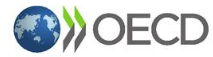 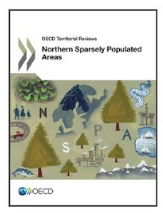 Fra:OECD Territorial Reviews: Northern Sparsely Populated AreasOECD arealoversikt: det nordlige område med liten folketetthet – NSPATilgang til full tekst http://dx.doi.org/10.178/9789264268234-en